Publicado en Madrid el 12/06/2024 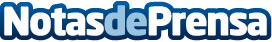 Allianz Partners comparte recomendaciones para evitar averías en la carretera este verano La previsión de altas temperaturas, tormentas estivales y la inminente llegada de las vacaciones de verano, hacen prever un incremento notorio en los desplazamientos en el territorio español. Para evitar averías durante estos trayectos, el Equipo de Asistencia en Carretera propone una serie de recomendaciones a los conductores este veranoDatos de contacto:Prensa Allianz PartnersAllianz Partners España618082983Nota de prensa publicada en: https://www.notasdeprensa.es/allianz-partners-comparte-recomendaciones-para Categorias: Nacional Viaje Seguros Movilidad y Transporte http://www.notasdeprensa.es